COMUNICAT DE PRESĂ– CONCURSURILE PROFESIONALE ALE SVSU - TÂRGU NEAMȚ –"Pentru a avea succes trebuie să îți pui inima în ceea ce faci și tot ce faci să faci cu inima". După 2 ani de pauză, s-au reluat concursurile serviciilor voluntare și private pentru situaţii de urgenţă. În data de 05.06.2022, pe Stadionul Cetatea din orașul Târgu Neamț s-a desfășurat etapa de zonă a concursului la care au participat SVSU din raionul de intervenție al Detașamentului de pompieri Târgu Neamț. La linia de start s-au aliniat 13 echipe de la SVSU: Agapia, Bodești, Borca, Brusturi, Ceahlău, Crăcăoani, Drăgănești, Grumăzești, Păstrăveni, Războieni, Târgu Neamț, Timișești și Urecheni. Concursurile profesionale ale serviciilor voluntare şi private pentru situaţii de urgenţă au ca obiective: dezvoltarea şi perfecţionarea aptitudinilor şi a deprinderilor specifice, necesare îndeplinirii acţiunilor de intervenţie în situaţii de urgenţă; evaluarea nivelului de pregătire a capacităţii de intervenţie a serviciilor voluntare şi private pentru situaţii de urgenţă; popularizarea, în rândul cetăţenilor, a unor aspecte din activităţile desfăşurate de serviciile voluntare şi private pentru situaţii de urgenţă; dezvoltarea şi îmbunătăţirea relaţiilor de colaborare între serviciile voluntare şi private pentru situaţii de urgenţă. Probele de concurs sunt:Pista cu obstacole pe 100 m; Ştafeta 4 x 100 m; Dispozitivul de intervenţie. După desfășurarea celor trei probe, clasamentul a fost următorul:locul I - SVSU Păstrăveni locul II - SVSU Ceahlău locul III - SVSU Brusturi Fair play - ul și voia bună au guvernat această întâlnire a pompierilor voluntari din zona Târgu Neamț. Următoarea etapă a concursului va avea loc în data de 12.06.2022 pe stadionul din orașul Bicaz unde se vor întrece SVSU din raionul de intervenție al Detașamentului de pompieri Piatra Neamț.Compartimentul Informare şi Relaţii PubliceInspectoratul pentru Situații de Urgență„PETRODAVA”al Județului Neamț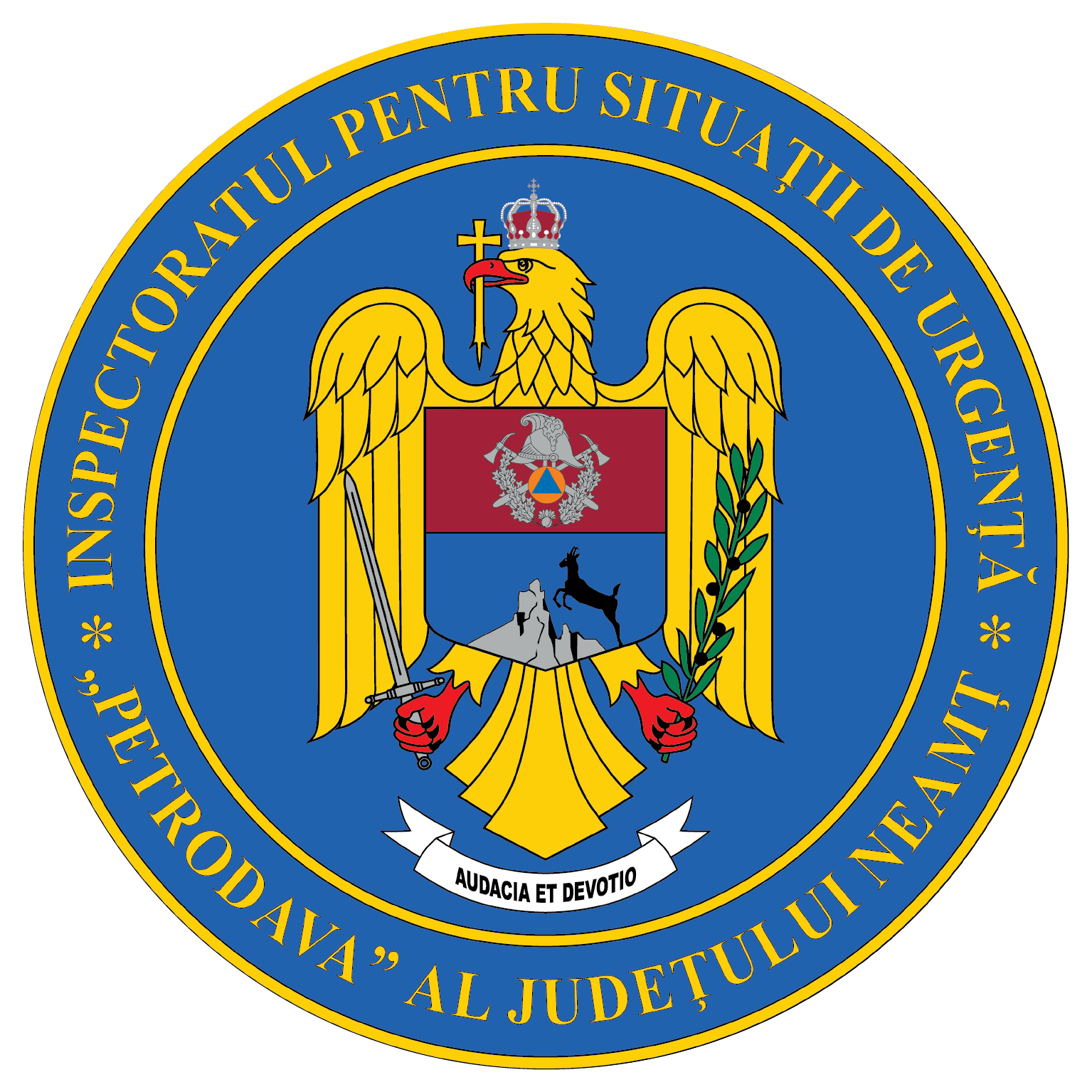 Contact: 0742025144, 0233/216.815, fax: 0233/211.666Email:relatii.publice@ijsunt.ro